华为VPN苹果手机设置登录使用说明第一步： 苹果手机桌面点击设置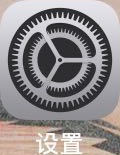 第二步：如下图，点击通用；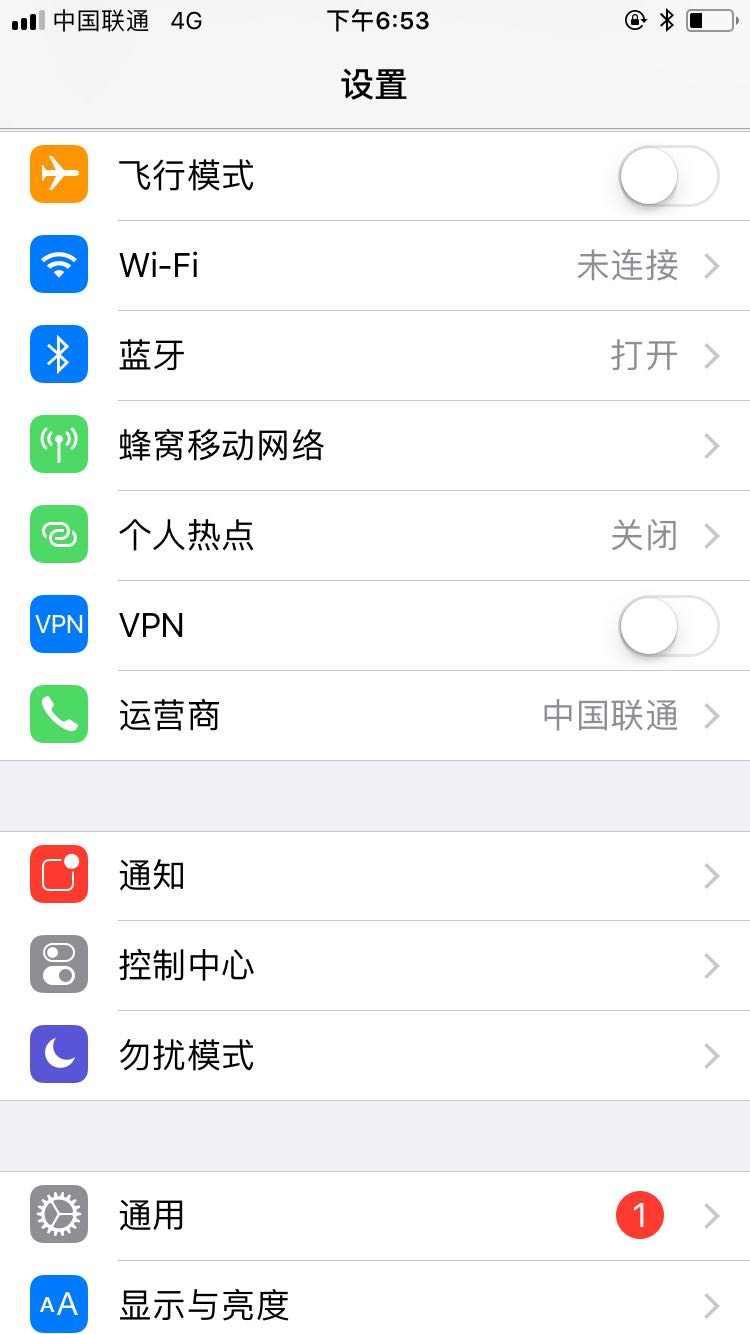 第三步：如下图，点击VPN；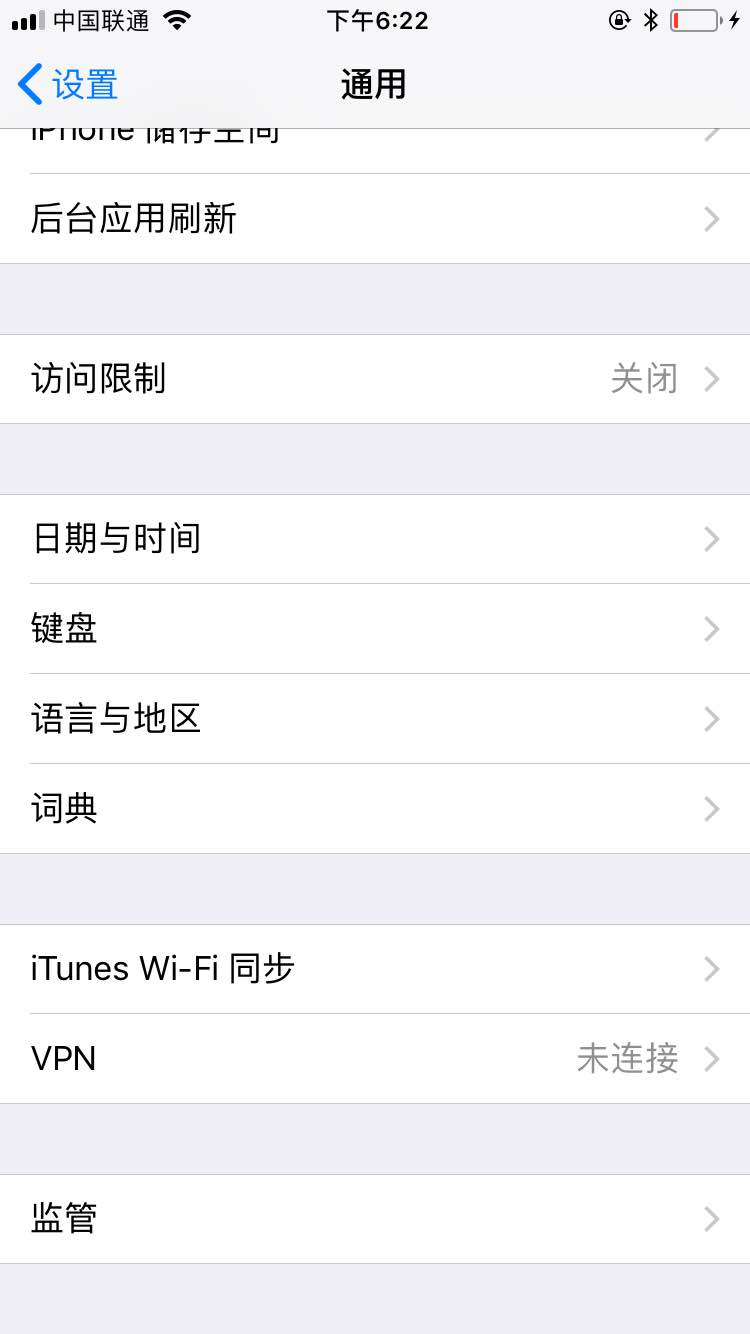 第四步：如下图，点击添加VPN配置；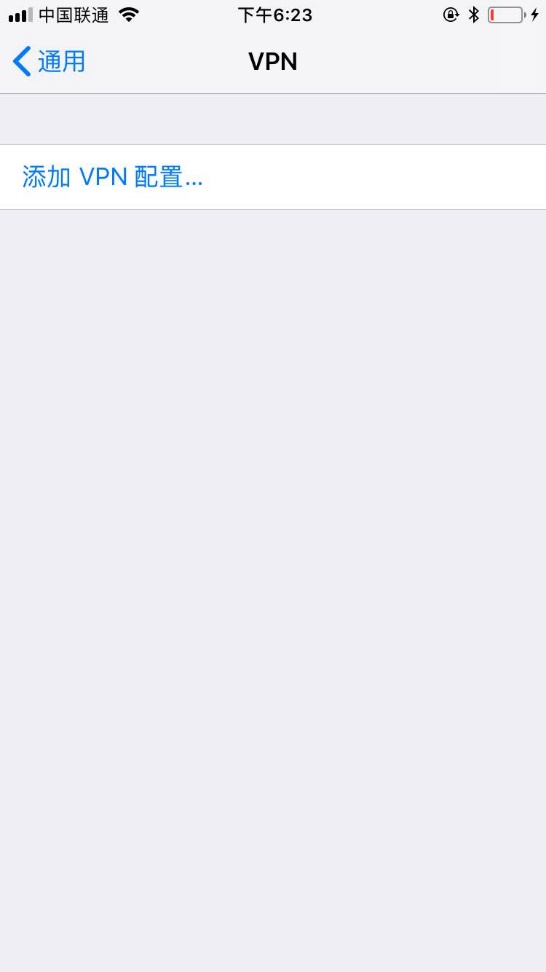 第五步：如下图，类型选择L2tp；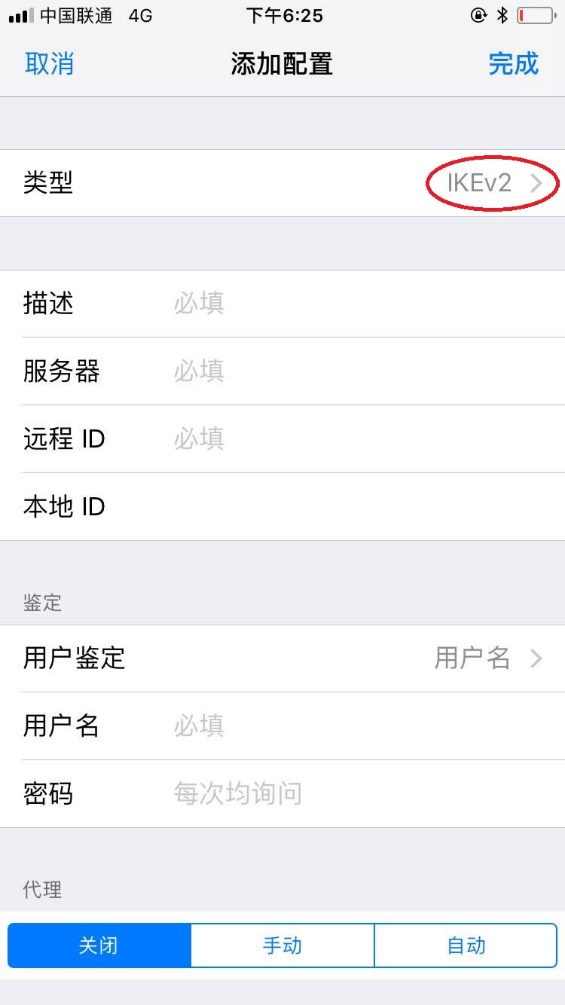 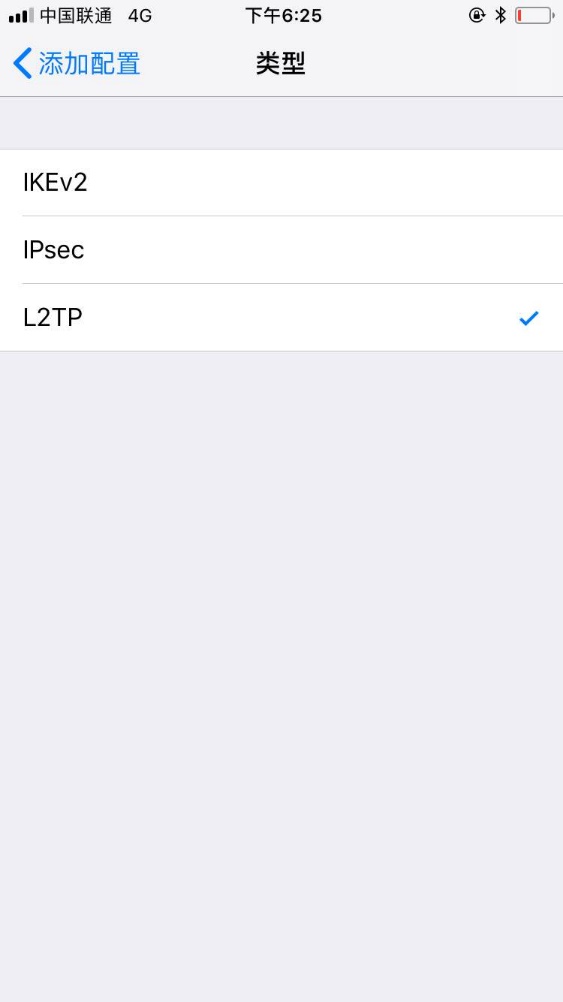 第六步：如下图，填写描述(给vpn命名)、服务器(202.121.252.52)、账号(工号或者学号)、密码(内网登录密码)、密钥(lixin)，点击完成；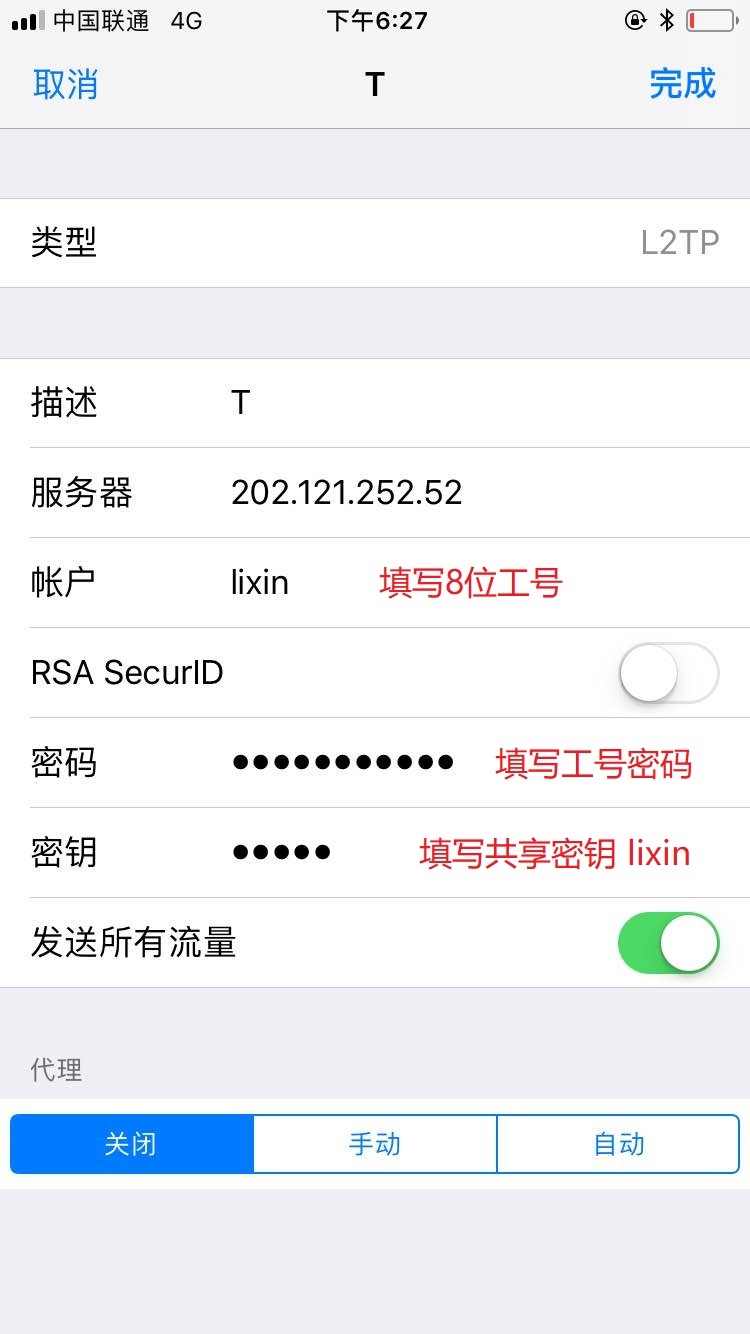 第七步：如下图，点击“未连接”按钮；这时会出现“正在连接…”，请稍等。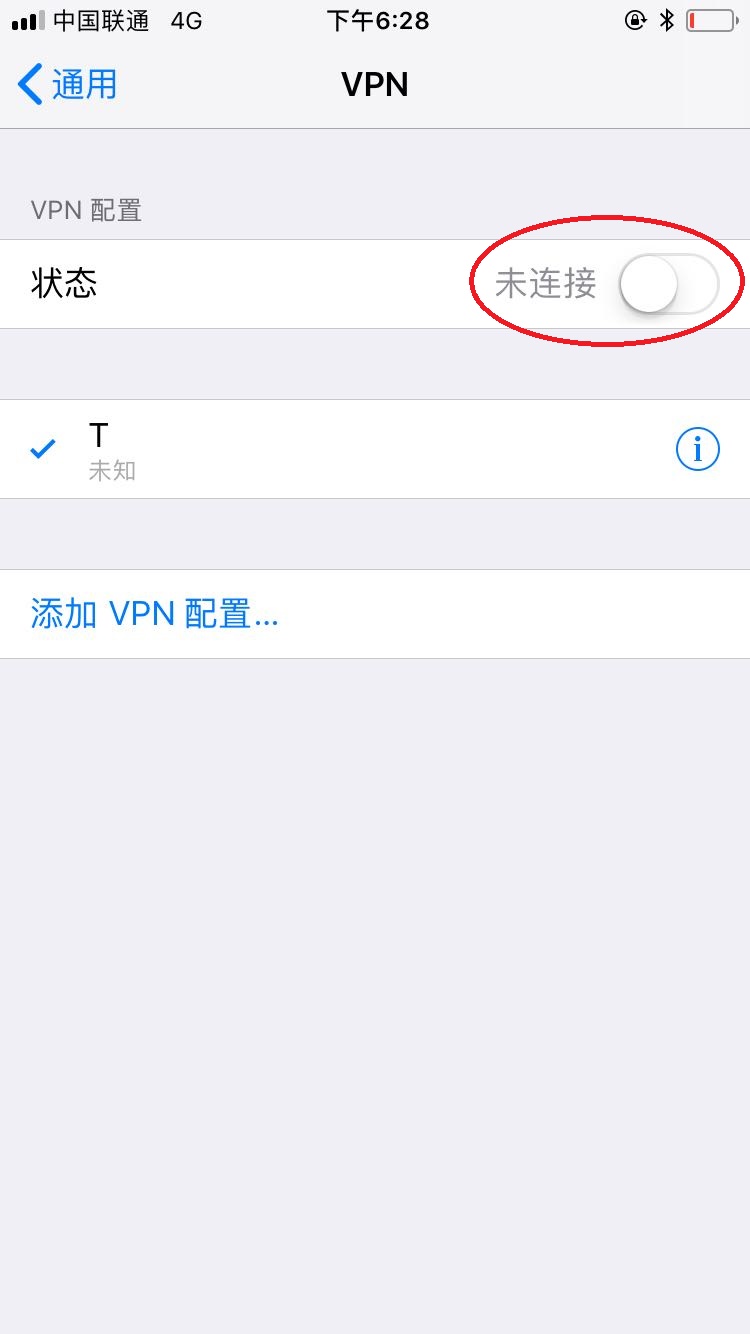 第八步：如下图，状态按钮显示“已连接”即为成功；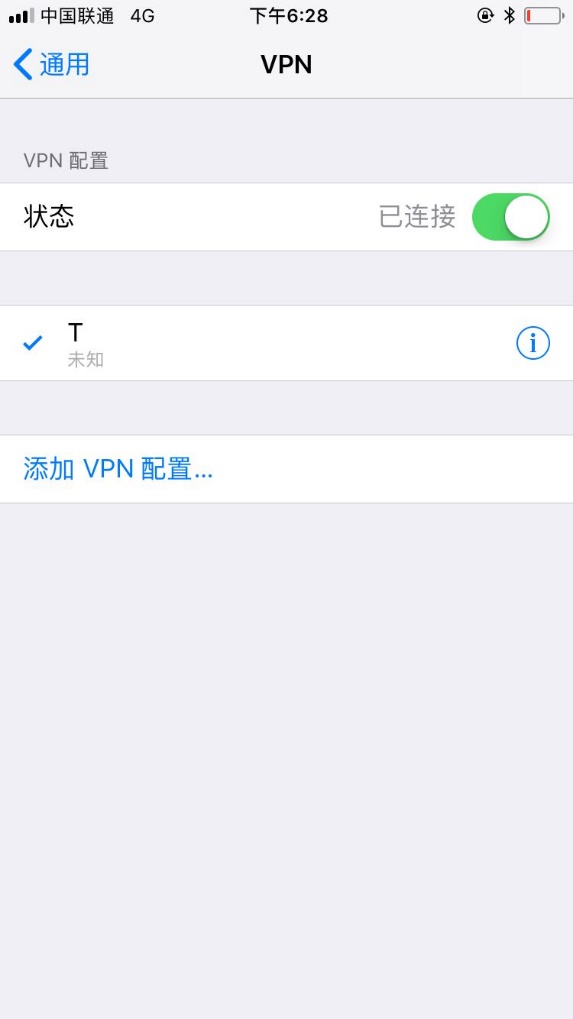 